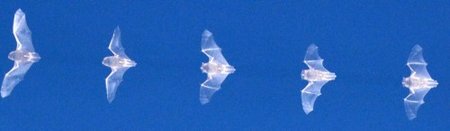 NORFOLK BAT SURVEYTM0278Summary: the numbers relate to the number of bat passes rather than necessarily the number of bats.Bat species = where there is insufficient information to assign the recording to a species or bat family—normally where there is too much noise to pull out a reliable signal or limited acoustic information.Pipistrelle species = this is where the recording belongs to the genus Pipistrellus, but species identification is not possible.Myotis species = this is where the recording belongs to the genus Myotis, which in Norfolk includes Natterer’s, Daubenton’s, Whiskered and Brandt’s.6 June1 Barbastelle
2 Brown long-eared bat
54 Common pipistrelle
2 Leisler’s
11 Myotis species
2 Noctule
1 Noctule Serotine or Leisler’s
24 Pipistrelle species
129 Soprano pipistrelle
1 Whiskered / Brandt’s - low confidence17 June1 Barbastelle
96 Common pipistrelle
1 Leisler’s
12 Myotis species
2 Noctule
1 Noctule Serotine or Leisler’s
18 Pipistrelle species
1 Serotine
131 Soprano pipistrelle26 June2 Barbastelle
10 Common pipistrelle
3 Myotis species
3 Pipistrelle species
1 Serotine
19 Soprano pipistrelleExample species plotsBarbastelle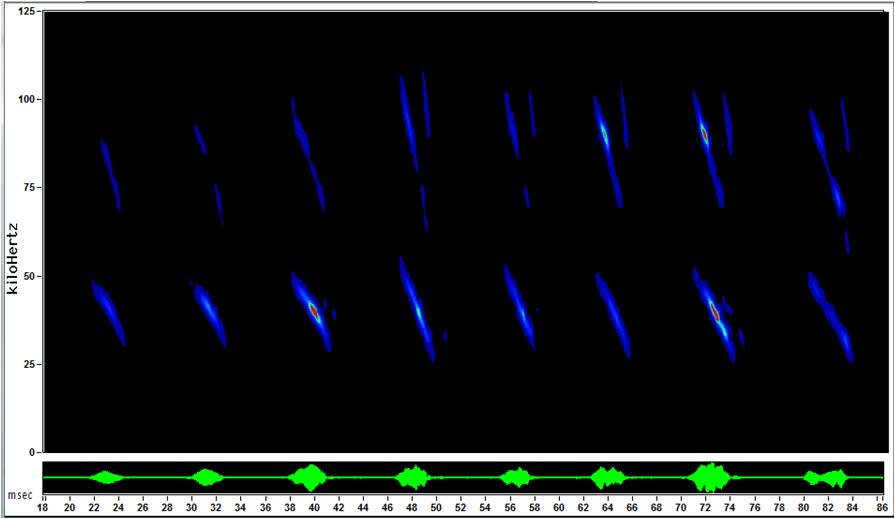 Brown long-eared bat—sweeping down to about 25 kHz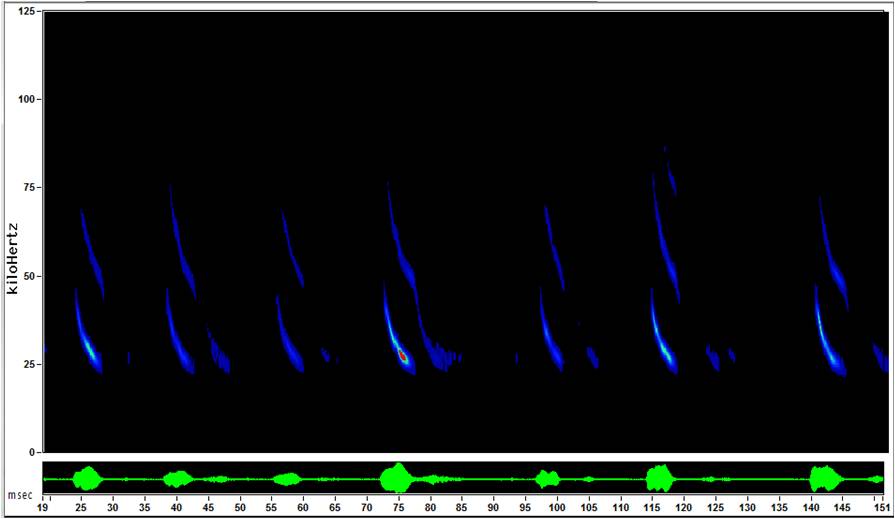 Common pipistrelle—peak frequency about 45 kHz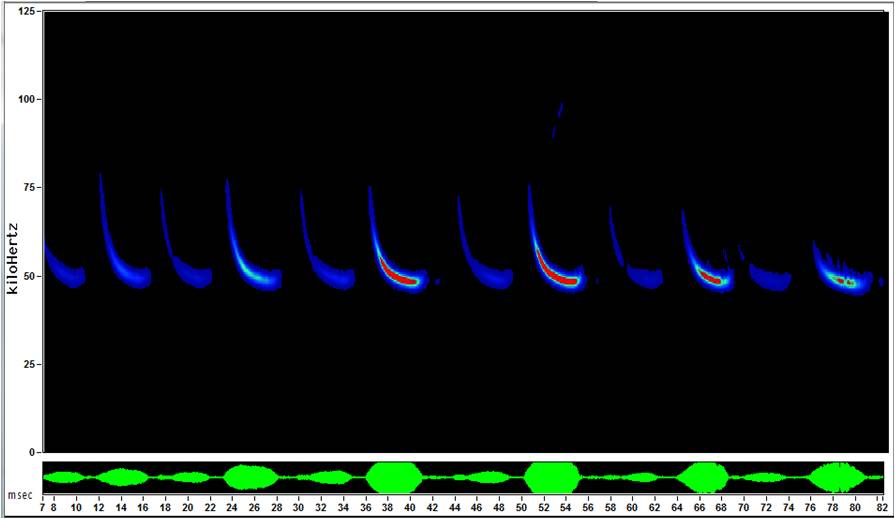 Leisler’s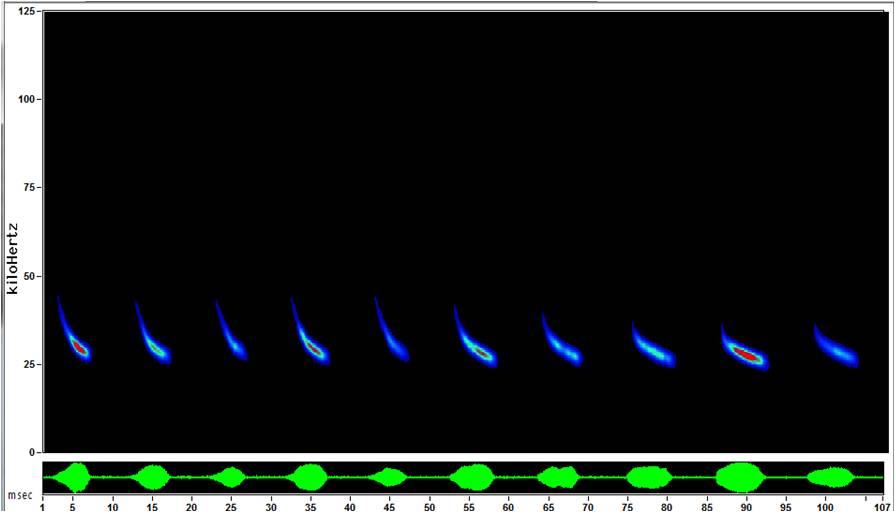 Myotis species—long sweeping calls (Daubenton’s shown below)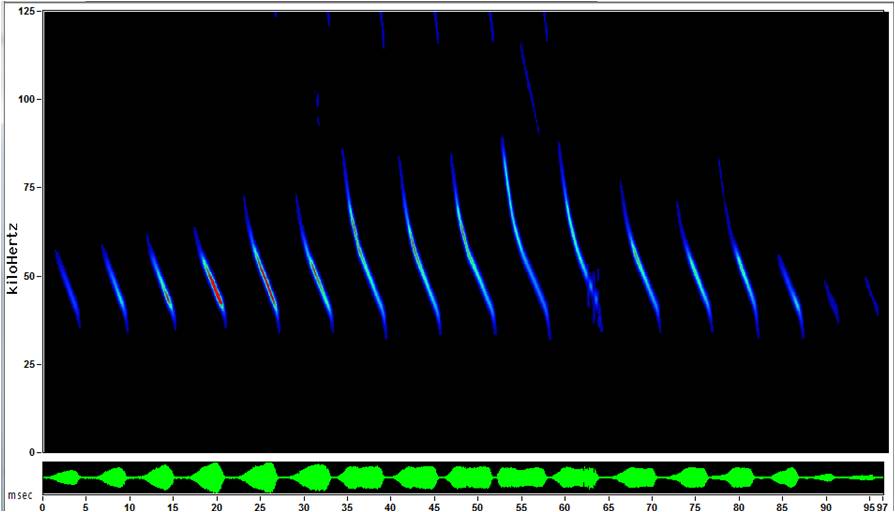 Noctule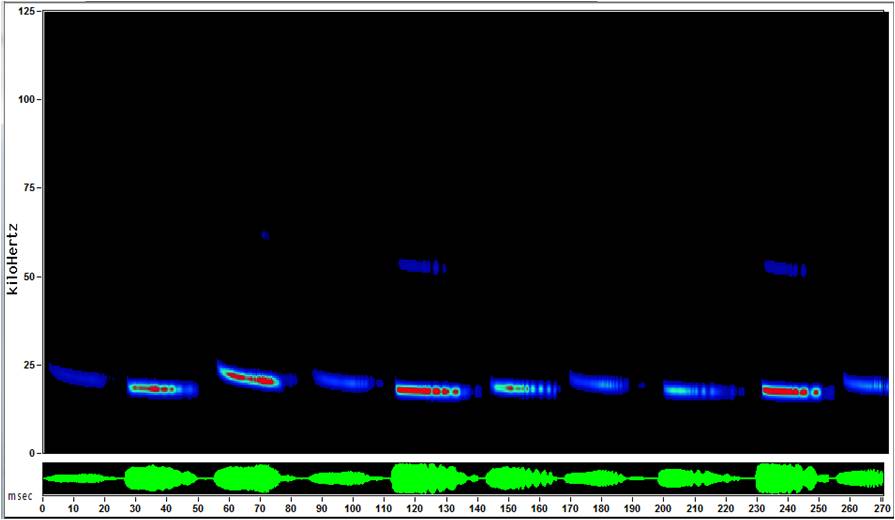 Serotine : fewer than 30 records / year submitted to NBIS (local records centre)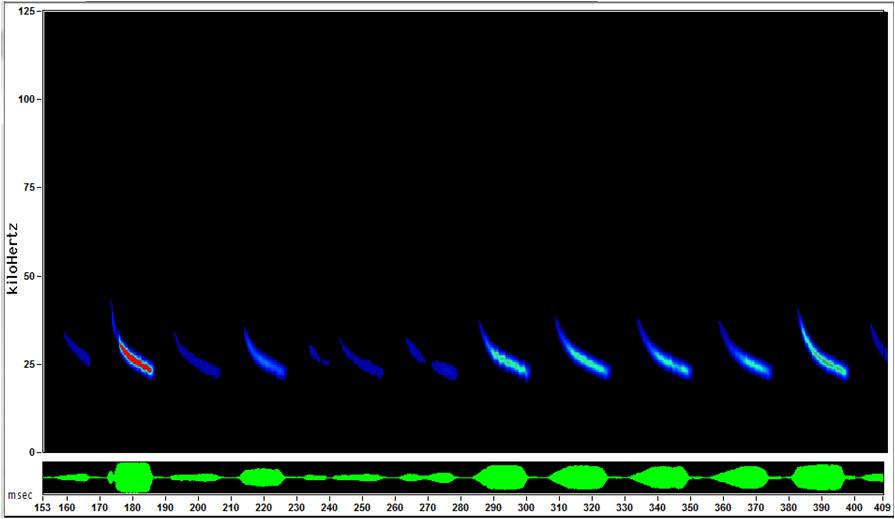 Soprano pipistrelle—peak frequency about 55 kHz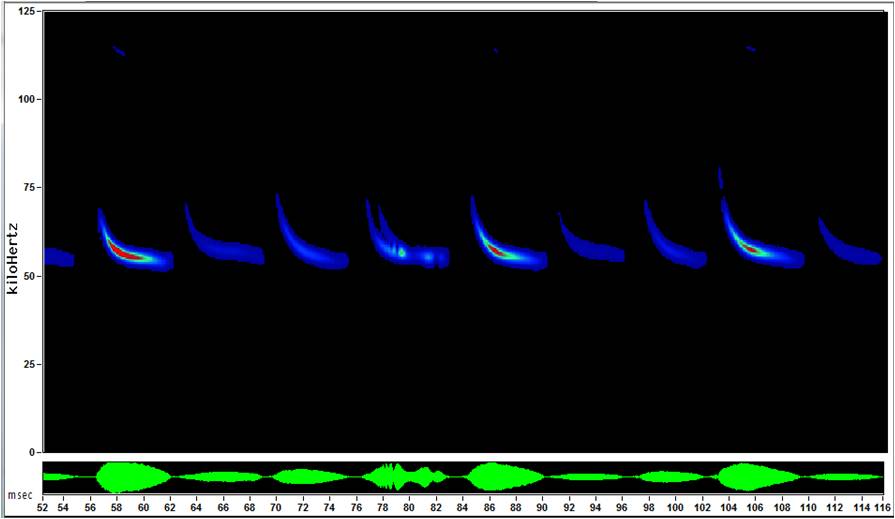 Dr Stuart Newson
BTO
The Nunnery
Thetford
Norfolk
IP24 2PUEmail: norfolkbatsurvey@gmail.comFor more information on the above species and other species of bats found in the UK see http://www.bats.org.uk/pages/uk_bats.htmlFull recordingsFilenametimespeciesos_gridrecording_nightmonthSURVEYTM0278_20150606_213250.wav21:32:50Soprano pipistrelleTM02786JuneSURVEYTM0278_20150606_213349.wav21:33:49Soprano pipistrelleTM02786JuneSURVEYTM0278_20150606_213606.wav21:36:06Soprano pipistrelleTM02786JuneSURVEYTM0278_20150606_213629.wav21:36:29Soprano pipistrelleTM02786JuneSURVEYTM0278_20150606_213713.wav21:37:13Soprano pipistrelleTM02786JuneSURVEYTM0278_20150606_213740.wav21:37:40Common pipistrelleTM02786JuneSURVEYTM0278_20150606_213748.wav21:37:48Soprano pipistrelleTM02786JuneSURVEYTM0278_20150606_213757.wav21:37:57Soprano pipistrelleTM02786JuneSURVEYTM0278_20150606_214020.wav21:40:20Soprano pipistrelleTM02786JuneSURVEYTM0278_20150606_214332.wav21:43:32Soprano pipistrelleTM02786JuneSURVEYTM0278_20150606_214351.wav21:43:51Soprano pipistrelleTM02786JuneSURVEYTM0278_20150606_214403.wav21:44:03Pipistrelle speciesTM02786JuneSURVEYTM0278_20150606_214628.wav21:46:28Pipistrelle speciesTM02786JuneSURVEYTM0278_20150606_214642.wav21:46:42Soprano pipistrelleTM02786JuneSURVEYTM0278_20150606_214917.wav21:49:17Soprano pipistrelleTM02786JuneSURVEYTM0278_20150606_214929.wav21:49:29Soprano pipistrelleTM02786JuneSURVEYTM0278_20150606_214944.wav21:49:44Soprano pipistrelleTM02786JuneSURVEYTM0278_20150606_214958.wav21:49:58Leisler’sTM02786JuneSURVEYTM0278_20150606_215008.wav21:50:08Soprano pipistrelleTM02786JuneSURVEYTM0278_20150606_215019.wav21:50:19Myotis speciesTM02786JuneSURVEYTM0278_20150606_215037.wav21:50:37Soprano pipistrelleTM02786JuneSURVEYTM0278_20150606_215053.wav21:50:53Common pipistrelleTM02786JuneSURVEYTM0278_20150606_215108.wav21:51:08Pipistrelle speciesTM02786JuneSURVEYTM0278_20150606_215137.wav21:51:37Soprano pipistrelleTM02786JuneSURVEYTM0278_20150606_215148.wav21:51:48Pipistrelle speciesTM02786JuneSURVEYTM0278_20150606_215205.wav21:52:05Soprano pipistrelleTM02786JuneSURVEYTM0278_20150606_215218.wav21:52:18Soprano pipistrelleTM02786JuneSURVEYTM0278_20150606_215249.wav21:52:49Soprano pipistrelleTM02786JuneSURVEYTM0278_20150606_215259.wav21:52:59Soprano pipistrelleTM02786JuneSURVEYTM0278_20150606_215313.wav21:53:13Soprano pipistrelleTM02786JuneSURVEYTM0278_20150606_215324.wav21:53:24Soprano pipistrelleTM02786JuneSURVEYTM0278_20150606_215344.wav21:53:44Soprano pipistrelleTM02786JuneSURVEYTM0278_20150606_215354.wav21:53:54Soprano pipistrelleTM02786JuneSURVEYTM0278_20150606_215401.wav21:54:01Myotis speciesTM02786JuneSURVEYTM0278_20150606_215418.wav21:54:18Soprano pipistrelleTM02786JuneSURVEYTM0278_20150606_215428.wav21:54:28Soprano pipistrelleTM02786JuneSURVEYTM0278_20150606_215443.wav21:54:43Pipistrelle speciesTM02786JuneSURVEYTM0278_20150606_215449.wav21:54:49Soprano pipistrelleTM02786JuneSURVEYTM0278_20150606_215502.wav21:55:02Myotis speciesTM02786JuneSURVEYTM0278_20150606_215521.wav21:55:21Soprano pipistrelleTM02786JuneSURVEYTM0278_20150606_215533.wav21:55:33Soprano pipistrelleTM02786JuneSURVEYTM0278_20150606_215559.wav21:55:59Soprano pipistrelleTM02786JuneSURVEYTM0278_20150606_215605.wav21:56:05Common pipistrelleTM02786JuneSURVEYTM0278_20150606_215618.wav21:56:18Pipistrelle speciesTM02786JuneSURVEYTM0278_20150606_215635.wav21:56:35Myotis speciesTM02786JuneSURVEYTM0278_20150606_215702.wav21:57:02Myotis speciesTM02786JuneSURVEYTM0278_20150606_215716.wav21:57:16Common pipistrelleTM02786JuneSURVEYTM0278_20150606_215721.wav21:57:21Myotis speciesTM02786JuneSURVEYTM0278_20150606_215728.wav21:57:28Soprano pipistrelleTM02786JuneSURVEYTM0278_20150606_215747.wav21:57:47Soprano pipistrelleTM02786JuneSURVEYTM0278_20150606_215817.wav21:58:17Soprano pipistrelleTM02786JuneSURVEYTM0278_20150606_215933.wav21:59:33Soprano pipistrelleTM02786JuneSURVEYTM0278_20150606_220005.wav22:00:05Pipistrelle speciesTM02786JuneSURVEYTM0278_20150606_220012.wav22:00:12Soprano pipistrelleTM02786JuneSURVEYTM0278_20150606_220102.wav22:01:02Pipistrelle speciesTM02786JuneSURVEYTM0278_20150606_220117.wav22:01:17Soprano pipistrelleTM02786JuneSURVEYTM0278_20150606_220133.wav22:01:33Pipistrelle speciesTM02786JuneSURVEYTM0278_20150606_220208.wav22:02:08Pipistrelle speciesTM02786JuneSURVEYTM0278_20150606_220224.wav22:02:24Soprano pipistrelleTM02786JuneSURVEYTM0278_20150606_220317.wav22:03:17Soprano pipistrelleTM02786JuneSURVEYTM0278_20150606_220342.wav22:03:42Soprano pipistrelleTM02786JuneSURVEYTM0278_20150606_220352.wav22:03:52Soprano pipistrelleTM02786JuneSURVEYTM0278_20150606_220403.wav22:04:03Pipistrelle speciesTM02786JuneSURVEYTM0278_20150606_220415.wav22:04:15Soprano pipistrelleTM02786JuneSURVEYTM0278_20150606_220430.wav22:04:30Soprano pipistrelleTM02786JuneSURVEYTM0278_20150606_220531.wav22:05:31Soprano pipistrelleTM02786JuneSURVEYTM0278_20150606_220549.wav22:05:49Soprano pipistrelleTM02786JuneSURVEYTM0278_20150606_220602.wav22:06:02Soprano pipistrelleTM02786JuneSURVEYTM0278_20150606_220613.wav22:06:13Soprano pipistrelleTM02786JuneSURVEYTM0278_20150606_220627.wav22:06:27Pipistrelle speciesTM02786JuneSURVEYTM0278_20150606_220650.wav22:06:50Soprano pipistrelleTM02786JuneSURVEYTM0278_20150606_220700.wav22:07:00Soprano pipistrelleTM02786JuneSURVEYTM0278_20150606_220711.wav22:07:11Soprano pipistrelleTM02786JuneSURVEYTM0278_20150606_220717.wav22:07:17Soprano pipistrelleTM02786JuneSURVEYTM0278_20150606_220727.wav22:07:27Soprano pipistrelleTM02786JuneSURVEYTM0278_20150606_220734.wav22:07:34Soprano pipistrelleTM02786JuneSURVEYTM0278_20150606_220813.wav22:08:13Pipistrelle speciesTM02786JuneSURVEYTM0278_20150606_220828.wav22:08:28Soprano pipistrelleTM02786JuneSURVEYTM0278_20150606_220854.wav22:08:54Soprano pipistrelleTM02786JuneSURVEYTM0278_20150606_220900.wav22:09:00Soprano pipistrelleTM02786JuneSURVEYTM0278_20150606_220909.wav22:09:09Soprano pipistrelleTM02786JuneSURVEYTM0278_20150606_220922.wav22:09:22Pipistrelle speciesTM02786JuneSURVEYTM0278_20150606_220932.wav22:09:32Common pipistrelleTM02786JuneSURVEYTM0278_20150606_220941.wav22:09:41Pipistrelle speciesTM02786JuneSURVEYTM0278_20150606_221047.wav22:10:47Soprano pipistrelleTM02786JuneSURVEYTM0278_20150606_221147.wav22:11:47Soprano pipistrelleTM02786JuneSURVEYTM0278_20150606_221253.wav22:12:53Soprano pipistrelleTM02786JuneSURVEYTM0278_20150606_221258.wav22:12:58Pipistrelle speciesTM02786JuneSURVEYTM0278_20150606_221310.wav22:13:10Pipistrelle speciesTM02786JuneSURVEYTM0278_20150606_221321.wav22:13:21Soprano pipistrelleTM02786JuneSURVEYTM0278_20150606_221326.wav22:13:26Soprano pipistrelleTM02786JuneSURVEYTM0278_20150606_221337.wav22:13:37Pipistrelle speciesTM02786JuneSURVEYTM0278_20150606_221418.wav22:14:18Soprano pipistrelleTM02786JuneSURVEYTM0278_20150606_221429.wav22:14:29Soprano pipistrelleTM02786JuneSURVEYTM0278_20150606_221439.wav22:14:39Soprano pipistrelleTM02786JuneSURVEYTM0278_20150606_221451.wav22:14:51Soprano pipistrelleTM02786JuneSURVEYTM0278_20150606_221501.wav22:15:01Soprano pipistrelleTM02786JuneSURVEYTM0278_20150606_221535.wav22:15:35Common pipistrelleTM02786JuneSURVEYTM0278_20150606_221542.wav22:15:42Pipistrelle speciesTM02786JuneSURVEYTM0278_20150606_221559.wav22:15:59Soprano pipistrelleTM02786JuneSURVEYTM0278_20150606_221735.wav22:17:35Soprano pipistrelleTM02786JuneSURVEYTM0278_20150606_221831.wav22:18:31Soprano pipistrelleTM02786JuneSURVEYTM0278_20150606_221952.wav22:19:52Common pipistrelleTM02786JuneSURVEYTM0278_20150606_222123.wav22:21:23Soprano pipistrelleTM02786JuneSURVEYTM0278_20150606_222146.wav22:21:46Pipistrelle speciesTM02786JuneSURVEYTM0278_20150606_222221.wav22:22:21Soprano pipistrelleTM02786JuneSURVEYTM0278_20150606_222237.wav22:22:37Soprano pipistrelleTM02786JuneSURVEYTM0278_20150606_222318.wav22:23:18Common pipistrelleTM02786JuneSURVEYTM0278_20150606_222333.wav22:23:33Soprano pipistrelleTM02786JuneSURVEYTM0278_20150606_222344.wav22:23:44Soprano pipistrelleTM02786JuneSURVEYTM0278_20150606_222422.wav22:24:22Common pipistrelleTM02786JuneSURVEYTM0278_20150606_222426.wav22:24:26Common pipistrelleTM02786JuneSURVEYTM0278_20150606_222436.wav22:24:36Common pipistrelleTM02786JuneSURVEYTM0278_20150606_222620.wav22:26:20Soprano pipistrelleTM02786JuneSURVEYTM0278_20150606_222647.wav22:26:47Soprano pipistrelleTM02786JuneSURVEYTM0278_20150606_222702.wav22:27:02Pipistrelle speciesTM02786JuneSURVEYTM0278_20150606_222806.wav22:28:06Soprano pipistrelleTM02786JuneSURVEYTM0278_20150606_222823.wav22:28:23Soprano pipistrelleTM02786JuneSURVEYTM0278_20150606_222830.wav22:28:30Soprano pipistrelleTM02786JuneSURVEYTM0278_20150606_222837.wav22:28:37Soprano pipistrelleTM02786JuneSURVEYTM0278_20150606_222930.wav22:29:30Common pipistrelleTM02786JuneSURVEYTM0278_20150606_223101.wav22:31:01Common pipistrelleTM02786JuneSURVEYTM0278_20150606_223118.wav22:31:18Common pipistrelleTM02786JuneSURVEYTM0278_20150606_223152.wav22:31:52Soprano pipistrelleTM02786JuneSURVEYTM0278_20150606_223240.wav22:32:40Soprano pipistrelleTM02786JuneSURVEYTM0278_20150606_223355.wav22:33:55Pipistrelle speciesTM02786JuneSURVEYTM0278_20150606_223624.wav22:36:24Soprano pipistrelleTM02786JuneSURVEYTM0278_20150606_223631.wav22:36:31NoctuleTM02786JuneSURVEYTM0278_20150606_223636.wav22:36:36NoctuleTM02786JuneSURVEYTM0278_20150606_223649.wav22:36:49Common pipistrelleTM02786JuneSURVEYTM0278_20150606_223702.wav22:37:02Soprano pipistrelleTM02786JuneSURVEYTM0278_20150606_223755.wav22:37:55Soprano pipistrelleTM02786JuneSURVEYTM0278_20150606_224301.wav22:43:01Common pipistrelleTM02786JuneSURVEYTM0278_20150606_224412.wav22:44:12Common pipistrelleTM02786JuneSURVEYTM0278_20150606_224505.wav22:45:05Common pipistrelleTM02786JuneSURVEYTM0278_20150606_224657.wav22:46:57Common pipistrelleTM02786JuneSURVEYTM0278_20150606_224711.wav22:47:11Common pipistrelleTM02786JuneSURVEYTM0278_20150606_224721.wav22:47:21Common pipistrelleTM02786JuneSURVEYTM0278_20150606_224801.wav22:48:01Common pipistrelleTM02786JuneSURVEYTM0278_20150606_225004.wav22:50:04Soprano pipistrelleTM02786JuneSURVEYTM0278_20150606_225117.wav22:51:17Common pipistrelleTM02786JuneSURVEYTM0278_20150606_225248.wav22:52:48Soprano pipistrelleTM02786JuneSURVEYTM0278_20150606_225255.wav22:52:55Common pipistrelleTM02786JuneSURVEYTM0278_20150606_225307.wav22:53:07Common pipistrelleTM02786JuneSURVEYTM0278_20150606_225346.wav22:53:46Soprano pipistrelleTM02786JuneSURVEYTM0278_20150606_225626.wav22:56:26Soprano pipistrelleTM02786JuneSURVEYTM0278_20150606_225640.wav22:56:40Pipistrelle speciesTM02786JuneSURVEYTM0278_20150606_225825.wav22:58:25Common pipistrelleTM02786JuneSURVEYTM0278_20150606_230014.wav23:00:14Common pipistrelleTM02786JuneSURVEYTM0278_20150606_230108.wav23:01:08Common pipistrelleTM02786JuneSURVEYTM0278_20150606_230118.wav23:01:18Soprano pipistrelleTM02786JuneSURVEYTM0278_20150606_230136.wav23:01:36Soprano pipistrelleTM02786JuneSURVEYTM0278_20150606_230207.wav23:02:07Soprano pipistrelleTM02786JuneSURVEYTM0278_20150606_230228.wav23:02:28Soprano pipistrelleTM02786JuneSURVEYTM0278_20150606_230247.wav23:02:47Common pipistrelleTM02786JuneSURVEYTM0278_20150606_230258.wav23:02:58Common pipistrelleTM02786JuneSURVEYTM0278_20150606_230310.wav23:03:10Soprano pipistrelleTM02786JuneSURVEYTM0278_20150606_230408.wav23:04:08Common pipistrelleTM02786JuneSURVEYTM0278_20150606_230427.wav23:04:27Common pipistrelleTM02786JuneSURVEYTM0278_20150606_230445.wav23:04:45Soprano pipistrelleTM02786JuneSURVEYTM0278_20150606_230512.wav23:05:12Soprano pipistrelleTM02786JuneSURVEYTM0278_20150606_230527.wav23:05:27Common pipistrelleTM02786JuneSURVEYTM0278_20150606_230604.wav23:06:04Common pipistrelleTM02786JuneSURVEYTM0278_20150606_230616.wav23:06:16Common pipistrelleTM02786JuneSURVEYTM0278_20150606_230707.wav23:07:07Soprano pipistrelleTM02786JuneSURVEYTM0278_20150606_231153.wav23:11:53Soprano pipistrelleTM02786JuneSURVEYTM0278_20150606_231236.wav23:12:36Soprano pipistrelleTM02786JuneSURVEYTM0278_20150606_231249.wav23:12:49Common pipistrelleTM02786JuneSURVEYTM0278_20150606_231522.wav23:15:22Soprano pipistrelleTM02786JuneSURVEYTM0278_20150606_231556.wav23:15:56Soprano pipistrelleTM02786JuneSURVEYTM0278_20150606_231751.wav23:17:51Soprano pipistrelleTM02786JuneSURVEYTM0278_20150606_231854.wav23:18:54Soprano pipistrelleTM02786JuneSURVEYTM0278_20150606_232148.wav23:21:48Common pipistrelleTM02786JuneSURVEYTM0278_20150606_232614.wav23:26:14Soprano pipistrelleTM02786JuneSURVEYTM0278_20150606_232805.wav23:28:05Soprano pipistrelleTM02786JuneSURVEYTM0278_20150606_233006.wav23:30:06Soprano pipistrelleTM02786JuneSURVEYTM0278_20150606_233244.wav23:32:44Soprano pipistrelleTM02786JuneSURVEYTM0278_20150606_233452.wav23:34:52Soprano pipistrelleTM02786JuneSURVEYTM0278_20150606_233508.wav23:35:08Soprano pipistrelleTM02786JuneSURVEYTM0278_20150606_233615.wav23:36:15Soprano pipistrelleTM02786JuneSURVEYTM0278_20150606_233823.wav23:38:23Soprano pipistrelleTM02786JuneSURVEYTM0278_20150606_233852.wav23:38:52Soprano pipistrelleTM02786JuneSURVEYTM0278_20150606_233857.wav23:38:57Common pipistrelleTM02786JuneSURVEYTM0278_20150606_233917.wav23:39:17Soprano pipistrelleTM02786JuneSURVEYTM0278_20150606_233939.wav23:39:39Brown long-eared batTM02786JuneSURVEYTM0278_20150606_234119.wav23:41:19Soprano pipistrelleTM02786JuneSURVEYTM0278_20150606_234124.wav23:41:24Common pipistrelleTM02786JuneSURVEYTM0278_20150606_234207.wav23:42:07Soprano pipistrelleTM02786JuneSURVEYTM0278_20150606_234413.wav23:44:13Common pipistrelleTM02786JuneSURVEYTM0278_20150606_234725.wav23:47:25Soprano pipistrelleTM02786JuneSURVEYTM0278_20150606_235324.wav23:53:24Common pipistrelleTM02786JuneSURVEYTM0278_20150606_235408.wav23:54:08Myotis speciesTM02786JuneSURVEYTM0278_20150607_000221.wav00:02:21Soprano pipistrelleTM02786JuneSURVEYTM0278_20150607_000328.wav00:03:28Brown long-eared batTM02786JuneSURVEYTM0278_20150607_000412.wav00:04:12Soprano pipistrelleTM02786JuneSURVEYTM0278_20150607_000453.wav00:04:53Common pipistrelleTM02786JuneSURVEYTM0278_20150607_000655.wav00:06:55Soprano pipistrelleTM02786JuneSURVEYTM0278_20150607_000713.wav00:07:13Soprano pipistrelleTM02786JuneSURVEYTM0278_20150607_000720.wav00:07:20Soprano pipistrelleTM02786JuneSURVEYTM0278_20150607_000840.wav00:08:40Common pipistrelleTM02786JuneSURVEYTM0278_20150607_001050.wav00:10:50Soprano pipistrelleTM02786JuneSURVEYTM0278_20150607_001606.wav00:16:06Myotis speciesTM02786JuneSURVEYTM0278_20150607_001702.wav00:17:02Common pipistrelleTM02786JuneSURVEYTM0278_20150607_001757.wav00:17:57Soprano pipistrelleTM02786JuneSURVEYTM0278_20150607_003218.wav00:32:18Common pipistrelleTM02786JuneSURVEYTM0278_20150607_003444.wav00:34:44Pipistrelle speciesTM02786JuneSURVEYTM0278_20150607_003452.wav00:34:52Soprano pipistrelleTM02786JuneSURVEYTM0278_20150607_005945.wav00:59:45Common pipistrelleTM02786JuneSURVEYTM0278_20150607_010102.wav01:01:02Common pipistrelleTM02786JuneSURVEYTM0278_20150607_010430.wav01:04:30Noctule Serotine or Leisler’sTM02786JuneSURVEYTM0278_20150607_011008.wav01:10:08Soprano pipistrelleTM02786JuneSURVEYTM0278_20150607_011143.wav01:11:43Whiskered / Brandt’s - low confidenceTM02786JuneSURVEYTM0278_20150607_012048.wav01:20:48Myotis speciesTM02786JuneSURVEYTM0278_20150607_012530.wav01:25:30Myotis speciesTM02786JuneSURVEYTM0278_20150607_020744.wav02:07:44BarbastelleTM02786JuneSURVEYTM0278_20150607_021232.wav02:12:32Common pipistrelleTM02786JuneSURVEYTM0278_20150607_024317.wav02:43:17Soprano pipistrelleTM02786JuneSURVEYTM0278_20150607_024858.wav02:48:58Soprano pipistrelleTM02786JuneSURVEYTM0278_20150607_025631.wav02:56:31Common pipistrelleTM02786JuneSURVEYTM0278_20150607_025937.wav02:59:37Myotis speciesTM02786JuneSURVEYTM0278_20150607_030234.wav03:02:34Leisler’sTM02786JuneSURVEYTM0278_20150607_030825.wav03:08:25Common pipistrelleTM02786JuneSURVEYTM0278_20150607_031435.wav03:14:35Common pipistrelleTM02786JuneSURVEYTM0278_20150607_032609.wav03:26:09Common pipistrelleTM02786JuneSURVEYTM0278_20150607_033032.wav03:30:32Soprano pipistrelleTM02786JuneSURVEYTM0278_20150607_033526.wav03:35:26Common pipistrelleTM02786JuneSURVEYTM0278_20150607_033927.wav03:39:27Common pipistrelleTM02786JuneSURVEYTM0278_20150617_213259.wav21:32:59Soprano pipistrelleTM027817JuneSURVEYTM0278_20150617_213541.wav21:35:41Soprano pipistrelleTM027817JuneSURVEYTM0278_20150617_213615.wav21:36:15Soprano pipistrelleTM027817JuneSURVEYTM0278_20150617_213802.wav21:38:02Soprano pipistrelleTM027817JuneSURVEYTM0278_20150617_213832.wav21:38:32Soprano pipistrelleTM027817JuneSURVEYTM0278_20150617_213943.wav21:39:43Common pipistrelleTM027817JuneSURVEYTM0278_20150617_214046.wav21:40:46Common pipistrelleTM027817JuneSURVEYTM0278_20150617_214347.wav21:43:47Soprano pipistrelleTM027817JuneSURVEYTM0278_20150617_214404.wav21:44:04Soprano pipistrelleTM027817JuneSURVEYTM0278_20150617_214423.wav21:44:23Soprano pipistrelleTM027817JuneSURVEYTM0278_20150617_214446.wav21:44:46Soprano pipistrelleTM027817JuneSURVEYTM0278_20150617_214511.wav21:45:11Pipistrelle speciesTM027817JuneSURVEYTM0278_20150617_214539.wav21:45:39Soprano pipistrelleTM027817JuneSURVEYTM0278_20150617_214632.wav21:46:32Leisler’sTM027817JuneSURVEYTM0278_20150617_214731.wav21:47:31Soprano pipistrelleTM027817JuneSURVEYTM0278_20150617_215843.wav21:58:43Soprano pipistrelleTM027817JuneSURVEYTM0278_20150617_220925.wav22:09:25Common pipistrelleTM027817JuneSURVEYTM0278_20150617_221321.wav22:13:21Myotis speciesTM027817JuneSURVEYTM0278_20150617_221816.wav22:18:16Myotis speciesTM027817JuneSURVEYTM0278_20150617_222711.wav22:27:11Myotis speciesTM027817JuneSURVEYTM0278_20150617_223632.wav22:36:32Common pipistrelleTM027817JuneSURVEYTM0278_20150617_224227.wav22:42:27Soprano pipistrelleTM027817JuneSURVEYTM0278_20150617_224649.wav22:46:49Pipistrelle speciesTM027817JuneSURVEYTM0278_20150617_224658.wav22:46:58Pipistrelle speciesTM027817JuneSURVEYTM0278_20150617_225046.wav22:50:46Common pipistrelleTM027817JuneSURVEYTM0278_20150617_225300.wav22:53:00Soprano pipistrelleTM027817JuneSURVEYTM0278_20150617_225418.wav22:54:18Pipistrelle speciesTM027817JuneSURVEYTM0278_20150617_225911.wav22:59:11Common pipistrelleTM027817JuneSURVEYTM0278_20150617_230157.wav23:01:57Pipistrelle speciesTM027817JuneSURVEYTM0278_20150617_230328.wav23:03:28Soprano pipistrelleTM027817JuneSURVEYTM0278_20150617_230531.wav23:05:31Pipistrelle speciesTM027817JuneSURVEYTM0278_20150617_230543.wav23:05:43Soprano pipistrelleTM027817JuneSURVEYTM0278_20150617_230552.wav23:05:52Common pipistrelleTM027817JuneSURVEYTM0278_20150617_230836.wav23:08:36Soprano pipistrelleTM027817JuneSURVEYTM0278_20150617_230920.wav23:09:20Common pipistrelleTM027817JuneSURVEYTM0278_20150617_231029.wav23:10:29NoctuleTM027817JuneSURVEYTM0278_20150617_231035.wav23:10:35NoctuleTM027817JuneSURVEYTM0278_20150617_231821.wav23:18:21Myotis speciesTM027817JuneSURVEYTM0278_20150617_232322.wav23:23:22Common pipistrelleTM027817JuneSURVEYTM0278_20150617_232749.wav23:27:49Common pipistrelleTM027817JuneSURVEYTM0278_20150617_233511.wav23:35:11Soprano pipistrelleTM027817JuneSURVEYTM0278_20150617_234045.wav23:40:45Soprano pipistrelleTM027817JuneSURVEYTM0278_20150617_234331.wav23:43:31Common pipistrelleTM027817JuneSURVEYTM0278_20150617_234848.wav23:48:48Soprano pipistrelleTM027817JuneSURVEYTM0278_20150617_235226.wav23:52:26Soprano pipistrelleTM027817JuneSURVEYTM0278_20150617_235251.wav23:52:51Soprano pipistrelleTM027817JuneSURVEYTM0278_20150617_235314.wav23:53:14Soprano pipistrelleTM027817JuneSURVEYTM0278_20150617_235326.wav23:53:26Myotis speciesTM027817JuneSURVEYTM0278_20150617_235532.wav23:55:32Common pipistrelleTM027817JuneSURVEYTM0278_20150617_235543.wav23:55:43Common pipistrelleTM027817JuneSURVEYTM0278_20150617_235608.wav23:56:08Soprano pipistrelleTM027817JuneSURVEYTM0278_20150617_235614.wav23:56:14Common pipistrelleTM027817JuneSURVEYTM0278_20150617_235626.wav23:56:26Soprano pipistrelleTM027817JuneSURVEYTM0278_20150617_235752.wav23:57:52Soprano pipistrelleTM027817JuneSURVEYTM0278_20150617_235813.wav23:58:13Soprano pipistrelleTM027817JuneSURVEYTM0278_20150617_235951.wav23:59:51Soprano pipistrelleTM027817JuneSURVEYTM0278_20150618_000026.wav00:00:26Soprano pipistrelleTM027817JuneSURVEYTM0278_20150618_000051.wav00:00:51Soprano pipistrelleTM027817JuneSURVEYTM0278_20150618_000145.wav00:01:45Soprano pipistrelleTM027817JuneSURVEYTM0278_20150618_000203.wav00:02:03Soprano pipistrelleTM027817JuneSURVEYTM0278_20150618_000239.wav00:02:39Pipistrelle speciesTM027817JuneSURVEYTM0278_20150618_000305.wav00:03:05Soprano pipistrelleTM027817JuneSURVEYTM0278_20150618_000325.wav00:03:25Soprano pipistrelleTM027817JuneSURVEYTM0278_20150618_000341.wav00:03:41Soprano pipistrelleTM027817JuneSURVEYTM0278_20150618_000415.wav00:04:15Soprano pipistrelleTM027817JuneSURVEYTM0278_20150618_000438.wav00:04:38Soprano pipistrelleTM027817JuneSURVEYTM0278_20150618_000504.wav00:05:04Soprano pipistrelleTM027817JuneSURVEYTM0278_20150618_000525.wav00:05:25Soprano pipistrelleTM027817JuneSURVEYTM0278_20150618_000537.wav00:05:37Soprano pipistrelleTM027817JuneSURVEYTM0278_20150618_000554.wav00:05:54Soprano pipistrelleTM027817JuneSURVEYTM0278_20150618_000607.wav00:06:07Soprano pipistrelleTM027817JuneSURVEYTM0278_20150618_000621.wav00:06:21Soprano pipistrelleTM027817JuneSURVEYTM0278_20150618_000638.wav00:06:38Soprano pipistrelleTM027817JuneSURVEYTM0278_20150618_000652.wav00:06:52Pipistrelle speciesTM027817JuneSURVEYTM0278_20150618_000707.wav00:07:07Soprano pipistrelleTM027817JuneSURVEYTM0278_20150618_000740.wav00:07:40Pipistrelle speciesTM027817JuneSURVEYTM0278_20150618_000750.wav00:07:50Soprano pipistrelleTM027817JuneSURVEYTM0278_20150618_000801.wav00:08:01Soprano pipistrelleTM027817JuneSURVEYTM0278_20150618_000813.wav00:08:13Soprano pipistrelleTM027817JuneSURVEYTM0278_20150618_000834.wav00:08:34Soprano pipistrelleTM027817JuneSURVEYTM0278_20150618_000854.wav00:08:54Soprano pipistrelleTM027817JuneSURVEYTM0278_20150618_000923.wav00:09:23Myotis speciesTM027817JuneSURVEYTM0278_20150618_000945.wav00:09:45Soprano pipistrelleTM027817JuneSURVEYTM0278_20150618_000951.wav00:09:51Soprano pipistrelleTM027817JuneSURVEYTM0278_20150618_000958.wav00:09:58Soprano pipistrelleTM027817JuneSURVEYTM0278_20150618_001013.wav00:10:13Soprano pipistrelleTM027817JuneSURVEYTM0278_20150618_001036.wav00:10:36Myotis speciesTM027817JuneSURVEYTM0278_20150618_001106.wav00:11:06Pipistrelle speciesTM027817JuneSURVEYTM0278_20150618_001200.wav00:12:00Soprano pipistrelleTM027817JuneSURVEYTM0278_20150618_001221.wav00:12:21Soprano pipistrelleTM027817JuneSURVEYTM0278_20150618_001259.wav00:12:59Soprano pipistrelleTM027817JuneSURVEYTM0278_20150618_001306.wav00:13:06Common pipistrelleTM027817JuneSURVEYTM0278_20150618_001325.wav00:13:25Common pipistrelleTM027817JuneSURVEYTM0278_20150618_001337.wav00:13:37Soprano pipistrelleTM027817JuneSURVEYTM0278_20150618_001352.wav00:13:52Myotis speciesTM027817JuneSURVEYTM0278_20150618_001405.wav00:14:05Common pipistrelleTM027817JuneSURVEYTM0278_20150618_001410.wav00:14:10Common pipistrelleTM027817JuneSURVEYTM0278_20150618_001418.wav00:14:18Soprano pipistrelleTM027817JuneSURVEYTM0278_20150618_001533.wav00:15:33Soprano pipistrelleTM027817JuneSURVEYTM0278_20150618_001601.wav00:16:01Pipistrelle speciesTM027817JuneSURVEYTM0278_20150618_001606.wav00:16:06Soprano pipistrelleTM027817JuneSURVEYTM0278_20150618_001656.wav00:16:56Soprano pipistrelleTM027817JuneSURVEYTM0278_20150618_001715.wav00:17:15Soprano pipistrelleTM027817JuneSURVEYTM0278_20150618_001757.wav00:17:57Soprano pipistrelleTM027817JuneSURVEYTM0278_20150618_001834.wav00:18:34Soprano pipistrelleTM027817JuneSURVEYTM0278_20150618_001840.wav00:18:40Soprano pipistrelleTM027817JuneSURVEYTM0278_20150618_001847.wav00:18:47Soprano pipistrelleTM027817JuneSURVEYTM0278_20150618_001919.wav00:19:19Common pipistrelleTM027817JuneSURVEYTM0278_20150618_001949.wav00:19:49Common pipistrelleTM027817JuneSURVEYTM0278_20150618_002033.wav00:20:33Soprano pipistrelleTM027817JuneSURVEYTM0278_20150618_002157.wav00:21:57Soprano pipistrelleTM027817JuneSURVEYTM0278_20150618_002730.wav00:27:30Soprano pipistrelleTM027817JuneSURVEYTM0278_20150618_002738.wav00:27:38Soprano pipistrelleTM027817JuneSURVEYTM0278_20150618_003443.wav00:34:43Common pipistrelleTM027817JuneSURVEYTM0278_20150618_003457.wav00:34:57Common pipistrelleTM027817JuneSURVEYTM0278_20150618_003511.wav00:35:11Common pipistrelleTM027817JuneSURVEYTM0278_20150618_003516.wav00:35:16Common pipistrelleTM027817JuneSURVEYTM0278_20150618_003531.wav00:35:31Common pipistrelleTM027817JuneSURVEYTM0278_20150618_003846.wav00:38:46Common pipistrelleTM027817JuneSURVEYTM0278_20150618_003937.wav00:39:37Common pipistrelleTM027817JuneSURVEYTM0278_20150618_003951.wav00:39:51Common pipistrelleTM027817JuneSURVEYTM0278_20150618_003955.wav00:39:55Common pipistrelleTM027817JuneSURVEYTM0278_20150618_004007.wav00:40:07Common pipistrelleTM027817JuneSURVEYTM0278_20150618_004135.wav00:41:35Common pipistrelleTM027817JuneSURVEYTM0278_20150618_004141.wav00:41:41Common pipistrelleTM027817JuneSURVEYTM0278_20150618_004235.wav00:42:35Common pipistrelleTM027817JuneSURVEYTM0278_20150618_004326.wav00:43:26Common pipistrelleTM027817JuneSURVEYTM0278_20150618_004517.wav00:45:17Soprano pipistrelleTM027817JuneSURVEYTM0278_20150618_004551.wav00:45:51Pipistrelle speciesTM027817JuneSURVEYTM0278_20150618_004614.wav00:46:14Soprano pipistrelleTM027817JuneSURVEYTM0278_20150618_004637.wav00:46:37Soprano pipistrelleTM027817JuneSURVEYTM0278_20150618_004658.wav00:46:58Soprano pipistrelleTM027817JuneSURVEYTM0278_20150618_004715.wav00:47:15Soprano pipistrelleTM027817JuneSURVEYTM0278_20150618_004733.wav00:47:33Pipistrelle speciesTM027817JuneSURVEYTM0278_20150618_004902.wav00:49:02SerotineTM027817JuneSURVEYTM0278_20150618_005038.wav00:50:38Soprano pipistrelleTM027817JuneSURVEYTM0278_20150618_005258.wav00:52:58Common pipistrelleTM027817JuneSURVEYTM0278_20150618_005320.wav00:53:20Common pipistrelleTM027817JuneSURVEYTM0278_20150618_005336.wav00:53:36Soprano pipistrelleTM027817JuneSURVEYTM0278_20150618_005355.wav00:53:55Pipistrelle speciesTM027817JuneSURVEYTM0278_20150618_005528.wav00:55:28Soprano pipistrelleTM027817JuneSURVEYTM0278_20150618_005558.wav00:55:58Soprano pipistrelleTM027817JuneSURVEYTM0278_20150618_005652.wav00:56:52Soprano pipistrelleTM027817JuneSURVEYTM0278_20150618_005700.wav00:57:00Soprano pipistrelleTM027817JuneSURVEYTM0278_20150618_005824.wav00:58:24Common pipistrelleTM027817JuneSURVEYTM0278_20150618_005837.wav00:58:37Common pipistrelleTM027817JuneSURVEYTM0278_20150618_005918.wav00:59:18Soprano pipistrelleTM027817JuneSURVEYTM0278_20150618_005937.wav00:59:37Common pipistrelleTM027817JuneSURVEYTM0278_20150618_010008.wav01:00:08Common pipistrelleTM027817JuneSURVEYTM0278_20150618_010028.wav01:00:28Common pipistrelleTM027817JuneSURVEYTM0278_20150618_010045.wav01:00:45Common pipistrelleTM027817JuneSURVEYTM0278_20150618_010056.wav01:00:56Common pipistrelleTM027817JuneSURVEYTM0278_20150618_010130.wav01:01:30Common pipistrelleTM027817JuneSURVEYTM0278_20150618_010141.wav01:01:41Common pipistrelleTM027817JuneSURVEYTM0278_20150618_010200.wav01:02:00Common pipistrelleTM027817JuneSURVEYTM0278_20150618_010216.wav01:02:16Common pipistrelleTM027817JuneSURVEYTM0278_20150618_010222.wav01:02:22Common pipistrelleTM027817JuneSURVEYTM0278_20150618_010236.wav01:02:36Common pipistrelleTM027817JuneSURVEYTM0278_20150618_010245.wav01:02:45Soprano pipistrelleTM027817JuneSURVEYTM0278_20150618_010256.wav01:02:56Soprano pipistrelleTM027817JuneSURVEYTM0278_20150618_010358.wav01:03:58Common pipistrelleTM027817JuneSURVEYTM0278_20150618_010419.wav01:04:19Common pipistrelleTM027817JuneSURVEYTM0278_20150618_010459.wav01:04:59Soprano pipistrelleTM027817JuneSURVEYTM0278_20150618_010623.wav01:06:23Soprano pipistrelleTM027817JuneSURVEYTM0278_20150618_010837.wav01:08:37Soprano pipistrelleTM027817JuneSURVEYTM0278_20150618_010915.wav01:09:15Soprano pipistrelleTM027817JuneSURVEYTM0278_20150618_011202.wav01:12:02Soprano pipistrelleTM027817JuneSURVEYTM0278_20150618_011241.wav01:12:41Common pipistrelleTM027817JuneSURVEYTM0278_20150618_011637.wav01:16:37Soprano pipistrelleTM027817JuneSURVEYTM0278_20150618_011741.wav01:17:41Soprano pipistrelleTM027817JuneSURVEYTM0278_20150618_011757.wav01:17:57Soprano pipistrelleTM027817JuneSURVEYTM0278_20150618_011818.wav01:18:18Soprano pipistrelleTM027817JuneSURVEYTM0278_20150618_012129.wav01:21:29Common pipistrelleTM027817JuneSURVEYTM0278_20150618_012339.wav01:23:39Soprano pipistrelleTM027817JuneSURVEYTM0278_20150618_012533.wav01:25:33Pipistrelle speciesTM027817JuneSURVEYTM0278_20150618_012926.wav01:29:26Myotis speciesTM027817JuneSURVEYTM0278_20150618_012940.wav01:29:40Soprano pipistrelleTM027817JuneSURVEYTM0278_20150618_014228.wav01:42:28Common pipistrelleTM027817JuneSURVEYTM0278_20150618_015312.wav01:53:12Soprano pipistrelleTM027817JuneSURVEYTM0278_20150618_015524.wav01:55:24Common pipistrelleTM027817JuneSURVEYTM0278_20150618_015642.wav01:56:42Soprano pipistrelleTM027817JuneSURVEYTM0278_20150618_015817.wav01:58:17Soprano pipistrelleTM027817JuneSURVEYTM0278_20150618_015917.wav01:59:17Soprano pipistrelleTM027817JuneSURVEYTM0278_20150618_015936.wav01:59:36Soprano pipistrelleTM027817JuneSURVEYTM0278_20150618_020714.wav02:07:14Noctule Serotine or Leisler’sTM027817JuneSURVEYTM0278_20150618_021516.wav02:15:16Myotis speciesTM027817JuneSURVEYTM0278_20150618_023045.wav02:30:45Common pipistrelleTM027817JuneSURVEYTM0278_20150618_023241.wav02:32:41Common pipistrelleTM027817JuneSURVEYTM0278_20150618_023733.wav02:37:33Soprano pipistrelleTM027817JuneSURVEYTM0278_20150618_023808.wav02:38:08Common pipistrelleTM027817JuneSURVEYTM0278_20150618_024412.wav02:44:12Soprano pipistrelleTM027817JuneSURVEYTM0278_20150618_024520.wav02:45:20Soprano pipistrelleTM027817JuneSURVEYTM0278_20150618_024614.wav02:46:14Common pipistrelleTM027817JuneSURVEYTM0278_20150618_024622.wav02:46:22Soprano pipistrelleTM027817JuneSURVEYTM0278_20150618_025815.wav02:58:15Myotis speciesTM027817JuneSURVEYTM0278_20150618_030446.wav03:04:46Common pipistrelleTM027817JuneSURVEYTM0278_20150618_030505.wav03:05:05Common pipistrelleTM027817JuneSURVEYTM0278_20150618_030653.wav03:06:53Soprano pipistrelleTM027817JuneSURVEYTM0278_20150618_030734.wav03:07:34Common pipistrelleTM027817JuneSURVEYTM0278_20150618_030938.wav03:09:38Soprano pipistrelleTM027817JuneSURVEYTM0278_20150618_031036.wav03:10:36Soprano pipistrelleTM027817JuneSURVEYTM0278_20150618_031304.wav03:13:04Common pipistrelleTM027817JuneSURVEYTM0278_20150618_031308.wav03:13:08Common pipistrelleTM027817JuneSURVEYTM0278_20150618_031547.wav03:15:47Soprano pipistrelleTM027817JuneSURVEYTM0278_20150618_031629.wav03:16:29Common pipistrelleTM027817JuneSURVEYTM0278_20150618_031734.wav03:17:34Common pipistrelleTM027817JuneSURVEYTM0278_20150618_031856.wav03:18:56Soprano pipistrelleTM027817JuneSURVEYTM0278_20150618_031918.wav03:19:18Pipistrelle speciesTM027817JuneSURVEYTM0278_20150618_031936.wav03:19:36Soprano pipistrelleTM027817JuneSURVEYTM0278_20150618_031949.wav03:19:49Soprano pipistrelleTM027817JuneSURVEYTM0278_20150618_032011.wav03:20:11Soprano pipistrelleTM027817JuneSURVEYTM0278_20150618_032026.wav03:20:26Soprano pipistrelleTM027817JuneSURVEYTM0278_20150618_032036.wav03:20:36Myotis speciesTM027817JuneSURVEYTM0278_20150618_032045.wav03:20:45Pipistrelle speciesTM027817JuneSURVEYTM0278_20150618_032049.wav03:20:49Soprano pipistrelleTM027817JuneSURVEYTM0278_20150618_032217.wav03:22:17Soprano pipistrelleTM027817JuneSURVEYTM0278_20150618_032222.wav03:22:22Soprano pipistrelleTM027817JuneSURVEYTM0278_20150618_032306.wav03:23:06Common pipistrelleTM027817JuneSURVEYTM0278_20150618_032403.wav03:24:03BarbastelleTM027817JuneSURVEYTM0278_20150618_032547.wav03:25:47Soprano pipistrelleTM027817JuneSURVEYTM0278_20150618_032640.wav03:26:40Soprano pipistrelleTM027817JuneSURVEYTM0278_20150618_032726.wav03:27:26Soprano pipistrelleTM027817JuneSURVEYTM0278_20150618_032743.wav03:27:43Soprano pipistrelleTM027817JuneSURVEYTM0278_20150618_032755.wav03:27:55Common pipistrelleTM027817JuneSURVEYTM0278_20150618_032814.wav03:28:14Soprano pipistrelleTM027817JuneSURVEYTM0278_20150618_032850.wav03:28:50Common pipistrelleTM027817JuneSURVEYTM0278_20150618_032914.wav03:29:14Soprano pipistrelleTM027817JuneSURVEYTM0278_20150618_032934.wav03:29:34Soprano pipistrelleTM027817JuneSURVEYTM0278_20150618_033027.wav03:30:27Common pipistrelleTM027817JuneSURVEYTM0278_20150618_033039.wav03:30:39Common pipistrelleTM027817JuneSURVEYTM0278_20150618_033049.wav03:30:49Common pipistrelleTM027817JuneSURVEYTM0278_20150618_033124.wav03:31:24Common pipistrelleTM027817JuneSURVEYTM0278_20150618_033130.wav03:31:30Soprano pipistrelleTM027817JuneSURVEYTM0278_20150618_033326.wav03:33:26Soprano pipistrelleTM027817JuneSURVEYTM0278_20150618_033338.wav03:33:38Soprano pipistrelleTM027817JuneSURVEYTM0278_20150618_033401.wav03:34:01Soprano pipistrelleTM027817JuneSURVEYTM0278_20150618_033511.wav03:35:11Soprano pipistrelleTM027817JuneSURVEYTM0278_20150618_033541.wav03:35:41Soprano pipistrelleTM027817JuneSURVEYTM0278_20150618_033908.wav03:39:08Common pipistrelleTM027817JuneSURVEYTM0278_20150618_034724.wav03:47:24Common pipistrelleTM027817JuneSURVEYTM0278_20150618_034735.wav03:47:35Common pipistrelleTM027817JuneSURVEYTM0278_20150618_034744.wav03:47:44Common pipistrelleTM027817JuneSURVEYTM0278_20150618_034752.wav03:47:52Common pipistrelleTM027817JuneSURVEYTM0278_20150618_034839.wav03:48:39Common pipistrelleTM027817JuneSURVEYTM0278_20150618_034906.wav03:49:06Common pipistrelleTM027817JuneSURVEYTM0278_20150618_034927.wav03:49:27Common pipistrelleTM027817JuneSURVEYTM0278_20150618_034936.wav03:49:36Pipistrelle speciesTM027817JuneSURVEYTM0278_20150618_034958.wav03:49:58Common pipistrelleTM027817JuneSURVEYTM0278_20150618_035018.wav03:50:18Common pipistrelleTM027817JuneSURVEYTM0278_20150618_035030.wav03:50:30Common pipistrelleTM027817JuneSURVEYTM0278_20150618_035043.wav03:50:43Common pipistrelleTM027817JuneSURVEYTM0278_20150618_035056.wav03:50:56Common pipistrelleTM027817JuneSURVEYTM0278_20150618_035227.wav03:52:27Common pipistrelleTM027817JuneSURVEYTM0278_20150618_035238.wav03:52:38Common pipistrelleTM027817JuneSURVEYTM0278_20150618_035317.wav03:53:17Common pipistrelleTM027817JuneSURVEYTM0278_20150618_035328.wav03:53:28Common pipistrelleTM027817JuneSURVEYTM0278_20150618_035337.wav03:53:37Soprano pipistrelleTM027817JuneSURVEYTM0278_20150618_035349.wav03:53:49Common pipistrelleTM027817JuneSURVEYTM0278_20150618_035407.wav03:54:07Common pipistrelleTM027817JuneSURVEYTM0278_20150618_035418.wav03:54:18Common pipistrelleTM027817JuneSURVEYTM0278_20150618_035426.wav03:54:26Common pipistrelleTM027817JuneSURVEYTM0278_20150618_035431.wav03:54:31Common pipistrelleTM027817JuneSURVEYTM0278_20150618_035438.wav03:54:38Common pipistrelleTM027817JuneSURVEYTM0278_20150626_214157.wav21:41:57Soprano pipistrelleTM027826JuneSURVEYTM0278_20150626_214212.wav21:42:12Soprano pipistrelleTM027826JuneSURVEYTM0278_20150626_214605.wav21:46:05Common pipistrelleTM027826JuneSURVEYTM0278_20150626_214928.wav21:49:28Soprano pipistrelleTM027826JuneSURVEYTM0278_20150626_214954.wav21:49:54Common pipistrelleTM027826JuneSURVEYTM0278_20150626_215152.wav21:51:52Soprano pipistrelleTM027826JuneSURVEYTM0278_20150626_215229.wav21:52:29Common pipistrelleTM027826JuneSURVEYTM0278_20150626_215333.wav21:53:33Soprano pipistrelleTM027826JuneSURVEYTM0278_20150626_215411.wav21:54:11Soprano pipistrelleTM027826JuneSURVEYTM0278_20150626_215440.wav21:54:40Soprano pipistrelleTM027826JuneSURVEYTM0278_20150626_215653.wav21:56:53Soprano pipistrelleTM027826JuneSURVEYTM0278_20150626_215752.wav21:57:52Soprano pipistrelleTM027826JuneSURVEYTM0278_20150626_215835.wav21:58:35Soprano pipistrelleTM027826JuneSURVEYTM0278_20150626_215851.wav21:58:51Soprano pipistrelleTM027826JuneSURVEYTM0278_20150626_215918.wav21:59:18Soprano pipistrelleTM027826JuneSURVEYTM0278_20150626_220221.wav22:02:21Common pipistrelleTM027826JuneSURVEYTM0278_20150626_220227.wav22:02:27Soprano pipistrelleTM027826JuneSURVEYTM0278_20150626_220356.wav22:03:56Common pipistrelleTM027826JuneSURVEYTM0278_20150626_220446.wav22:04:46Common pipistrelleTM027826JuneSURVEYTM0278_20150626_220511.wav22:05:11Soprano pipistrelleTM027826JuneSURVEYTM0278_20150626_220607.wav22:06:07Soprano pipistrelleTM027826JuneSURVEYTM0278_20150626_220949.wav22:09:49Soprano pipistrelleTM027826JuneSURVEYTM0278_20150626_221237.wav22:12:37Common pipistrelleTM027826JuneSURVEYTM0278_20150626_221330.wav22:13:30Soprano pipistrelleTM027826JuneSURVEYTM0278_20150626_221429.wav22:14:29Soprano pipistrelleTM027826JuneSURVEYTM0278_20150626_221522.wav22:15:22BarbastelleTM027826JuneSURVEYTM0278_20150626_221529.wav22:15:29Myotis speciesTM027826JuneSURVEYTM0278_20150626_221634.wav22:16:34Common pipistrelleTM027826JuneSURVEYTM0278_20150626_221706.wav22:17:06Myotis speciesTM027826JuneSURVEYTM0278_20150626_221839.wav22:18:39Pipistrelle speciesTM027826JuneSURVEYTM0278_20150626_221949.wav22:19:49Pipistrelle speciesTM027826JuneSURVEYTM0278_20150626_221957.wav22:19:57Common pipistrelleTM027826JuneSURVEYTM0278_20150626_222223.wav22:22:23Pipistrelle speciesTM027826JuneSURVEYTM0278_20150626_222323.wav22:23:23Soprano pipistrelleTM027826JuneSURVEYTM0278_20150626_222417.wav22:24:17Myotis speciesTM027826JuneSURVEYTM0278_20150626_222636.wav22:26:36Common pipistrelleTM027826JuneSURVEYTM0278_20150626_222929.wav22:29:29SerotineTM027826JuneSURVEYTM0278_20150626_223617.wav22:36:17BarbastelleTM027826June